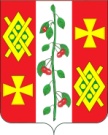 АДМИНИСТРАЦИИ КРАСНОСЕЛЬСКОГО СЕЛЬСКОГО ПОСЕЛЕНИЯ ДИНСКОГО РАЙОНАПОСТАНОВЛЕНИЕот 25.11.2015	№ 341село КрасносельскоеОб утверждении плана мероприятий («дорожная карта»)по повышению значений показателей доступности дляинвалидов объектов Красносельского сельского поселения Динского районаВ целях реализации Конвенции о правах инвалидов, Федерального закона от 01 декабря 2014 года № 419-ФЗ «О внесении изменений в отдельные законодательные акты Российской Федерации по вопросам социальной защиты инвалидов», в соответствии с письмом заместителя главы администрации (губернатора) Краснодарского края А.А. Миньковой от 25 мая 2015 года № 06-203/15-12 «Об утверждении «дорожных карт» по повышению показателей доступности для инвалидов объектов и услуг в Краснодарском крае», во исполнении постановления администрации муниципального образования Динской район от 22.10.2015 года № 1241 «Об утверждении плана мероприятий («дорожной карты») по повышению значений показателей доступности для инвалидов объектов муниципального образования Динской район, в соответствии с Уставом Красносельского сельского поселения Динского района п о с т а н о в л я ю:1. Утвердить План мероприятий («дорожную карту») по повышению значений показателей доступности для инвалидов объектов Красносельского сельского поселения (приложение № 1) и Перечень мероприятий, реализуемых для достижения запланированных значений показателей доступности для инвалидов объектов и услуг муниципального образования Динской район (приложение № 2). 2. Общему отделу администрации Красносельского сельского поселения (Рокитянской) разместить настоящее постановление на официальном сайте администрации.3. Контроль за выполнением настоящего постановления оставляю за собой.4. Постановление вступает в силу со дня его подписания.Глава Красносельского  сельского поселения                                                                              М.В. КнышПРИЛОЖЕНИЕ №1УТВЕРЖДЕНпостановлением  администрацииКрасносельского сельского поселения Динского районаот  25.11.2015 № 341 План мероприятий («дорожная карта»)по повышению значений показателей доступности для инвалидов объектов Красносельского сельского поселения Динского района1. СОДЕРЖАНИЕ ПРОБЛЕМЫ И ОБОСНОВАНИЕ НЕОБХОДИМОСТИ ПРИНЯТИЯ « ДОРОЖНОЙКАРТЫ»«Дорожная карта» определяет основные направления улучшения условий жизни лиц с ограниченными возможностями на основе повышения доступности и качества услуг, гарантированных государством. Необходимость первоочередного обеспечения доступности в целях решения проблем социальной защиты и реабилитации инвалидов отражена в положениях Конвенции ООН о правах инвалидов, к которой 24 сентября 2008 года присоединилась Российская Федерация. Конвенция дает широкую трактовку понятия доступности: «...важна доступность физического, социального, экономического и культурного окружения, здравоохранения и образования, а также информации и связи, поскольку она позволяет инвалидам в полной мере пользоваться всеми правами человека и основными свободами».На территории Красносельского сельского поселения Динского района проживают 242 инвалида, из них- 11 детей-инвалидов.Важнейшей социальной задачей является создание равных возможностей для инвалидов во всех сферах жизни общества: транспорт, связь, образование, культурная жизнь и т.д.Целесообразность решения проблемы обеспечения доступности среды для инвалидов путем принятия настоящей «дорожной карты» определяется следующими причинами:1) масштабность, высокая социально-экономическая значимость проблемы - решение проблемы предполагает модернизацию, дооборудование части существующих объектов социальной, транспортной, информационной инфраструктур;2) комплексность проблемы - потребуется решение различных задач правового, финансового, информационного характера, реализация соответствующего комплекса мероприятий;3) межведомственный характер проблемы - с учетом содержания, перечня задач, требующих решения, потребуется консолидация усилий органов местного самоуправления, общественных объединений;4) длительность решения проблемы - проблема может быть решена в течение ряда лет путем осуществления взаимосвязанных по целям работ и комплекса мероприятий.Люди с инвалидностью относятся к наиболее социально незащищенной категории населения. Их доход, в основной своей массе, ниже среднего, а потребности в медицинском и социальном обслуживании намного выше. Они испытывают трудности при получении образования и в дальнейшем трудоустройстве, большинство из них не имеют семьи и малоактивны в общественной жизни. Поэтому проблемы инвалидов являются важной составляющей современной государственной социальной политики.2. ОСНОВНЫЕ ЦЕЛИ, ЗАДАЧИ И СРОКИ ВЫПОЛНЕНИЯ «ДОРОЖНОЙ КАРТЫ» И ПОКАЗАТЕЛИ РЕЗУЛЬТАТИВНОСТИЦель - формирование к 2018 году условий для устойчивого развития доступной среды для инвалидов, их интеграция в обществе, совершенствование системы реабилитации инвалидов в муниципальном образовании Динской район, повышение уровня и качества их жизни.Для достижения указанной цели необходимо решение следующих задач:- выявление существующих ограничений и барьеров, препятствующих доступности среды для инвалидов, и оценка потребности в их устранении;- формирование доступной среды для инвалидов к информационным технологиям, учреждениям социальной сферы;- обеспечение доступности, повышение оперативности и эффективности предоставления реабилитационных услуг инвалидам;- обеспечение доступности для инвалидов и детей-инвалидов к услугам культуры, искусства, спорта, а также создание возможностей развивать и использовать их творческий, художественный потенциал;- развитие социального партнерства между органами местного самоуправления муниципального образования Динской район и общественными организациями инвалидов.Решение поставленных задач будет осуществляться в ходе реализации «дорожной карты» с 2016 по 2018 год.Выбор мероприятий «дорожной карты» обусловлен необходимостью полного и качественного выполнения доступа инвалидов к объектам жизнедеятельности, развития творческого потенциала и привлечения к занятиям физической культурой и спортом.Исполнение мероприятий «дорожной карты» позволит к 2020 году сформировать условия для интеграции инвалидов в общество, совершенствования системы реабилитации инвалидов в муниципальном образовании Динской район.3. МЕХАНИЗМ РЕАЛИЗАЦИИ «ДОРОЖНОЙ КАРТЫ»Финансирование мероприятий осуществляется за счет средств, предусмотренных на эти цели в отраслевых программах и в бюджете сельских поселений на соответствующий год и плановый период. При сокращении или увеличении ассигнований на реализацию мероприятий «дорожной карты» в установленном порядке вносятся предложения о корректировке перечня мероприятий. Мероприятия, предлагаемые к реализации и направленные на решение задач «дорожной карты», приведены в приложениях №1, № 2 настоящей «дорожной карты».Руководители органов, определенных исполнителями мероприятий «дорожной карты», несут ответственность за реализацию комплекса закрепленных за ними мероприятий, обеспечивают эффективное использование средств, выделяемых на их реализацию.Контроль за исполнением «дорожной карты» и оценку эффективности реализации осуществляет отдел по социальным вопросам администрации муниципального образования Динской район.Показатели доступности для инвалидов объектов и услуг муниципального образования Динской районСпециалист 1-ой категории администрации	Е.И. ПановаПРИЛОЖЕНИЕ № 2УТВЕРЖДЕНпостановлением администрацииКрасносельского сельского поселения Динского районаот 25.11.2015 № 341ПЕРЕЧЕНЬ МЕРОПРИЯТИЙ,реализуемых для достижения запланированных значений показателей доступности для инвалидов объектов и услуг Красносельского сельского поселенияДинского районаСпециалист 1-ой категории администрации	Е.И. Панова№п/пНаименование показателей доступности для инвалидов объектов и услугОжидаемые результаты повышения значений показателей доступностиОжидаемые результаты повышения значений показателей доступностиОжидаемые результаты повышения значений показателей доступностиОрган, ответственный за мониторинг и достижение запланированных значений показателей доступности№п/пНаименование показателей доступности для инвалидов объектов и услуг201620172018Орган, ответственный за мониторинг и достижение запланированных значений показателей доступности1234561Доступность получения муниципальных услуг+Администрация2Доступность получения библиотечных услуг+Администрация3Доступность к объектам культуры+Администрация4Доступность спортивных объектов+Администрация5Доступность учреждений здравоохранения+Администрация6Доступность учреждений образования+Администрация№ п/п Наименование мероприятияНормативный правовой акт (программа), иной документ, которым предусмотрено проведение мероприятийОтветственные исполнители, соискателиСрок реализацииОжидаемый результат123456СОВЕРШЕНСТВОВАНИЕ НОРМАТИВНОЙ БАЗЫСОВЕРШЕНСТВОВАНИЕ НОРМАТИВНОЙ БАЗЫСОВЕРШЕНСТВОВАНИЕ НОРМАТИВНОЙ БАЗЫСОВЕРШЕНСТВОВАНИЕ НОРМАТИВНОЙ БАЗЫСОВЕРШЕНСТВОВАНИЕ НОРМАТИВНОЙ БАЗЫСОВЕРШЕНСТВОВАНИЕ НОРМАТИВНОЙ БАЗЫ1234561.Создание «дорожной карты»Пункт 1 части 4 статьи 26 Федерального закона от 1 декабря 2014 года № 419-ФЗ «О внесении изменений в отдельные законодательные акты Российской Федерации по вопросам социальной защиты инвалидов в связи с ратификацией Конвенции о правах инвалидов» администрацияВыполнение всех мероприятий «дорожной карты» способствует созданию благоприятных условий для жизни инвалидовМЕРОПРИЯТИЯ ПО ПОЭТАПНОМУ ПОВЫШЕНИЮ ЗНАЧЕНИЙ ПОКАЗАТЕЛЕЙ ДОСТУПНОСТИ ДЛЯ ИНВАЛИДОВ ОБЪЕКТОВ ИНФРАСТРУКТУРЫМЕРОПРИЯТИЯ ПО ПОЭТАПНОМУ ПОВЫШЕНИЮ ЗНАЧЕНИЙ ПОКАЗАТЕЛЕЙ ДОСТУПНОСТИ ДЛЯ ИНВАЛИДОВ ОБЪЕКТОВ ИНФРАСТРУКТУРЫМЕРОПРИЯТИЯ ПО ПОЭТАПНОМУ ПОВЫШЕНИЮ ЗНАЧЕНИЙ ПОКАЗАТЕЛЕЙ ДОСТУПНОСТИ ДЛЯ ИНВАЛИДОВ ОБЪЕКТОВ ИНФРАСТРУКТУРЫМЕРОПРИЯТИЯ ПО ПОЭТАПНОМУ ПОВЫШЕНИЮ ЗНАЧЕНИЙ ПОКАЗАТЕЛЕЙ ДОСТУПНОСТИ ДЛЯ ИНВАЛИДОВ ОБЪЕКТОВ ИНФРАСТРУКТУРЫМЕРОПРИЯТИЯ ПО ПОЭТАПНОМУ ПОВЫШЕНИЮ ЗНАЧЕНИЙ ПОКАЗАТЕЛЕЙ ДОСТУПНОСТИ ДЛЯ ИНВАЛИДОВ ОБЪЕКТОВ ИНФРАСТРУКТУРЫМЕРОПРИЯТИЯ ПО ПОЭТАПНОМУ ПОВЫШЕНИЮ ЗНАЧЕНИЙ ПОКАЗАТЕЛЕЙ ДОСТУПНОСТИ ДЛЯ ИНВАЛИДОВ ОБЪЕКТОВ ИНФРАСТРУКТУРЫ1.Доступность и установка кнопки вызова к зданию администрации Паспорт доступности объекта социальной инфраструктурыАдминистрация 2017 годАдаптированное административное здание для посещение инвалидов2.Доступность к зданию библиотеки Паспорт доступности объекта социальной инфраструктурыМБУК БКСП2017 годАдаптированное здание для посещение инвалидов3.Доступность к зданию культурыПаспорт доступности объекта социальной инфраструктурыМБУ КДЦ с. Красносельское2018 годАдаптированное здание для посещение инвалидов4.Доступность образовательных учрежденийПаспорт доступности объекта социальной инфраструктурыБОУ СОШ № 212016 годАдаптированное здание для посещение инвалидов5.Доступность учреждения здравоохраненияПаспорт доступности объекта социальной инфраструктурыУчреждение здравоохранения2016 годАдаптированное здание для посещение инвалидов